«Профессии. Повар»     Уважаемые родители, предложите ребенку внимательно послушать и отгадать загадку:                                    Для Егора и Антошки                                    Приготовлю я картошки.                                    Вкусных сделаю котлет,                                    На второе – винегрет.                                    Ведь люблю готовить я,                                    Отгадайте-ка меня!                                                                         (Повар.) 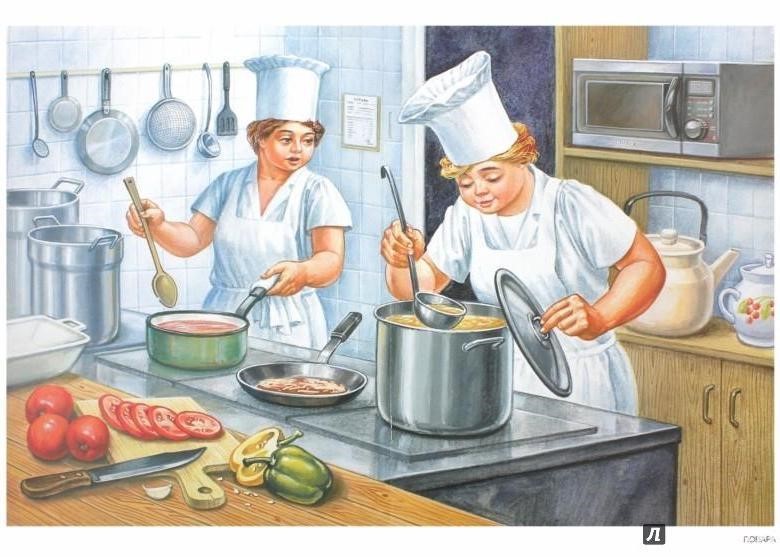      Повар – это человек, который занимается приготовлением пищи. У повара есть специальная одежда. Какая? (Есть колпак, специальный халат, фартук.) В детском саду тоже есть повар, она готовит для детей.  Игра «Варим суп и компот»     Цель: Познакомить с понятиями «суп» и «компот», повторить название овощей и фруктов, закрепить умение делить их на группы.       Попросите ребенка выбрать картинку, назвать, что на ней изображено. Определить обобщающим понятием: «овощ», «фрукт» или «ягода».  Назвать, что можно сварить из него? Компот или суп? (в компот идут фрукты и ягоды, а в суп – овощи) 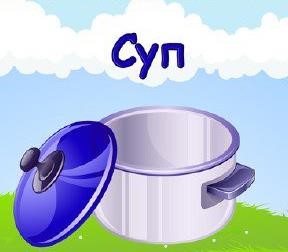 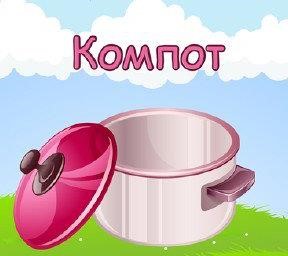 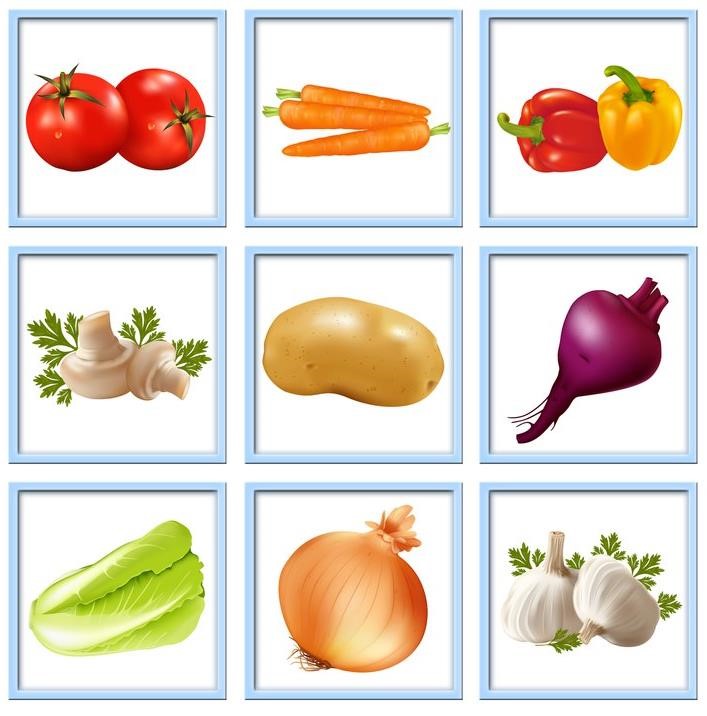 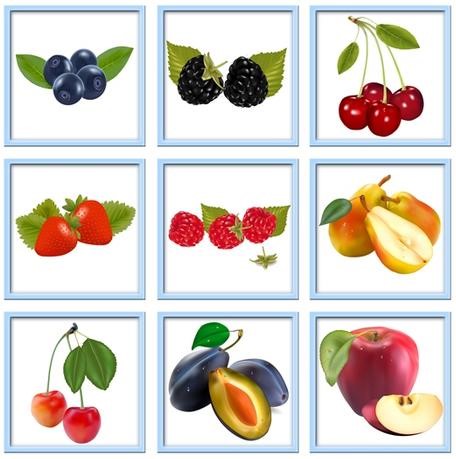 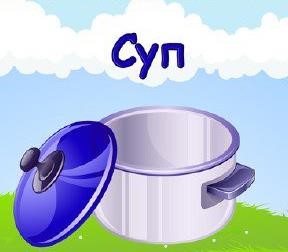 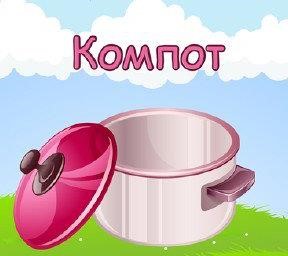 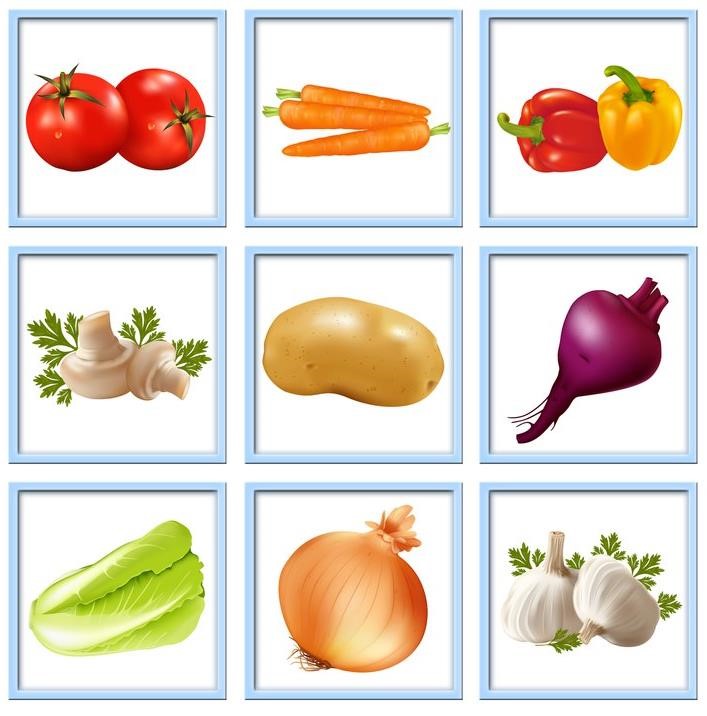 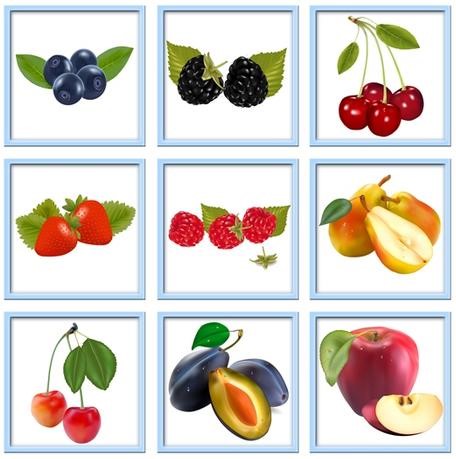      Рано-рано утром встает повар. Раньше всех приходит он на свою работу, ведь ему нужно успеть приготовить завтрак. На кухне у повара есть предметы, которые ему помогают. Как ты думаешь, что это за предметы? Загадки Полюбуйся, посмотри –  Полюс северный внутри! Там сверкает снег и лед, Там сама зима живет.                           (Холодильник.) Сама не ем, а людей кормлю.                          (Ложка.)  Среди ложек я полковник. И зовут меня…                          (Половник.) Под крышей – четыре ножки, Над крышей – суп да ложки.                           (Стол.)  Закипит – исходит паром, И свистит, и пышет жаром, Крышкой брякает, стучит. - Эй, сними меня! – кричит.                          (Чайник.) Пальчиковая гимнастика: «Поварята» Муку в тесто замесили.                      Сжимаем и разжимаем пальчики А из теста мы слепили:                      Прихлопываем ладошками, «лепим» Пирожки и плюшки,                          Поочередно разгибаем Сдобные ватрушки,                           пальчики, начиная с мизинца Булочки и калачи –  Всѐ мы испечем в печи. Очень вкусно!                                     Обе ладошки разворачиваем вверх                          Физ. минутка: «Профессии» Мы в профессии играли.                     Ходьба на месте Вмиг мы летчиками стали,                  Прямые руки в стороны  В самолете полетали.                            Покружились вокруг себя  И шоферами вдруг стали!                  Ходьба на месте  Руль теперь в руках у нас,                 Перед собой держим «руль» Быстро едем, просто класс!                Бег вокруг себя с рулем А теперь на стройке мы                     Ходьба на месте Кладем ровно кирпичи                     Руки перед собой согнуты в локтях Раз кирпич и два, и три                     Руки поднимаем вверх Строим дом мы, посмотри!              Соединить прямые руки над головой Вот закончена игра,                           Ходьба на месте Нам на стульчики пора.      Предложите ребенку приготовить угощение для любимой игрушки: печенье, бублик и т.д. Уточните форму мучных изделий: печенье похоже на круг, бублик - на кольцо. Печенье надо делать так – отщипнуть от пластилина кусочек. Скатать из него шарик и расплющить. Для бублика раскатать цилиндр (колбаску) и замкнуть в кольцо. Сгладить место соединения. Затем украсить получившиеся изделия (посыпать манкой, маком, поставить отпечатки колпачками фломастеров, трубочками для коктейля, проткнуть карандашом. 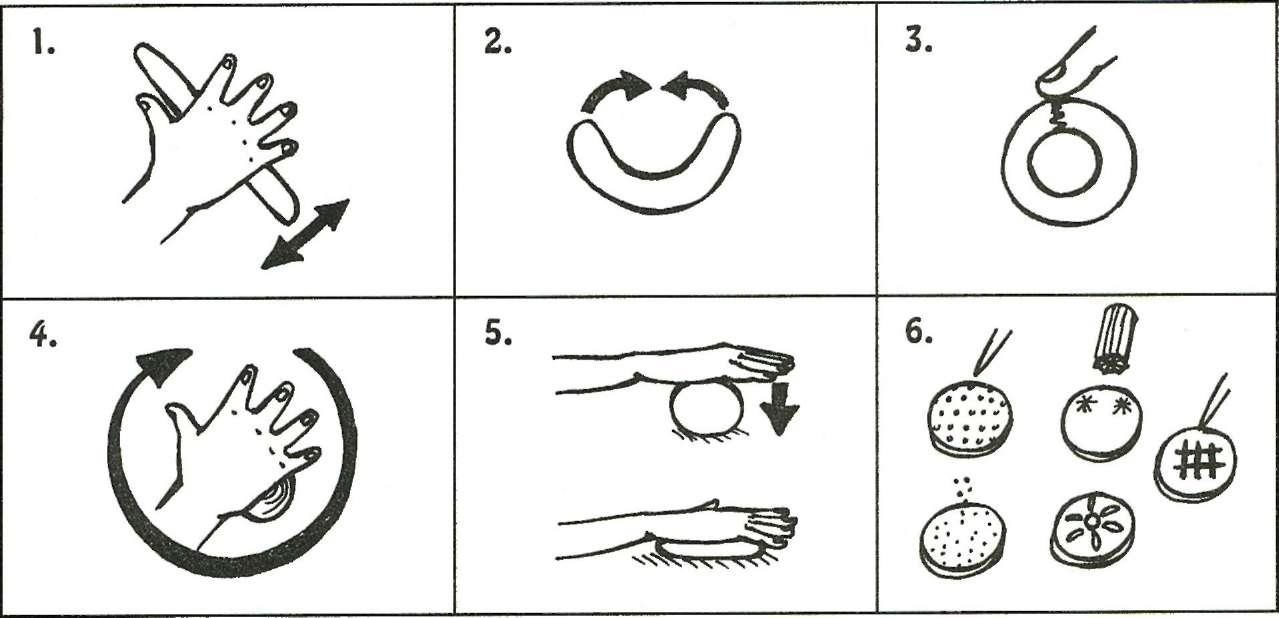 